Инструкция по распределению подразделений по зданиямОсуществляем вход в ГИС СО «Паспорт МУ» в подсистема «Планово-экономическая деятельность» раздел «Организационная структура» подраздел «Подразделения организаций»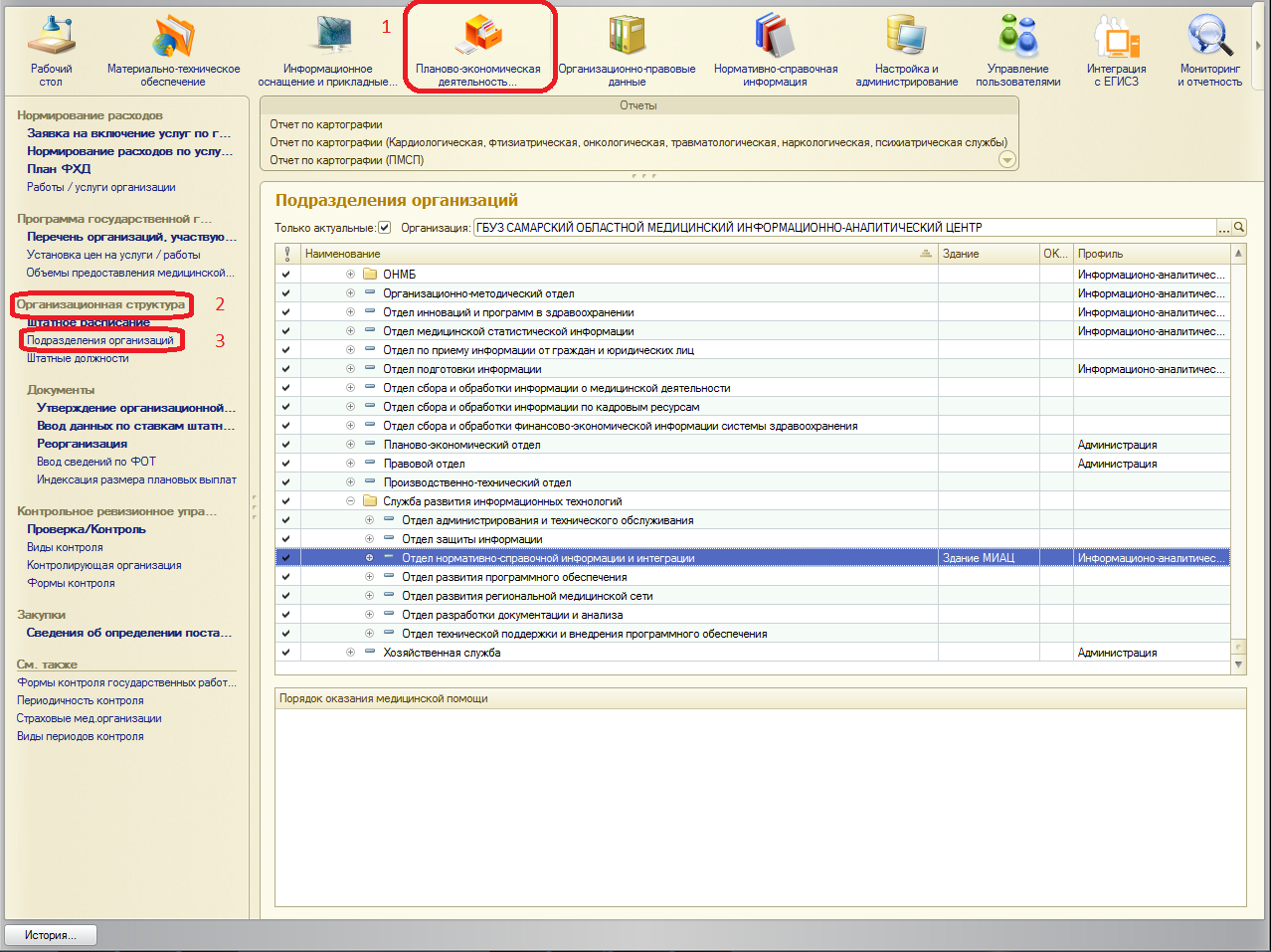 В списке подразделений организации выбираем необходимо подразделение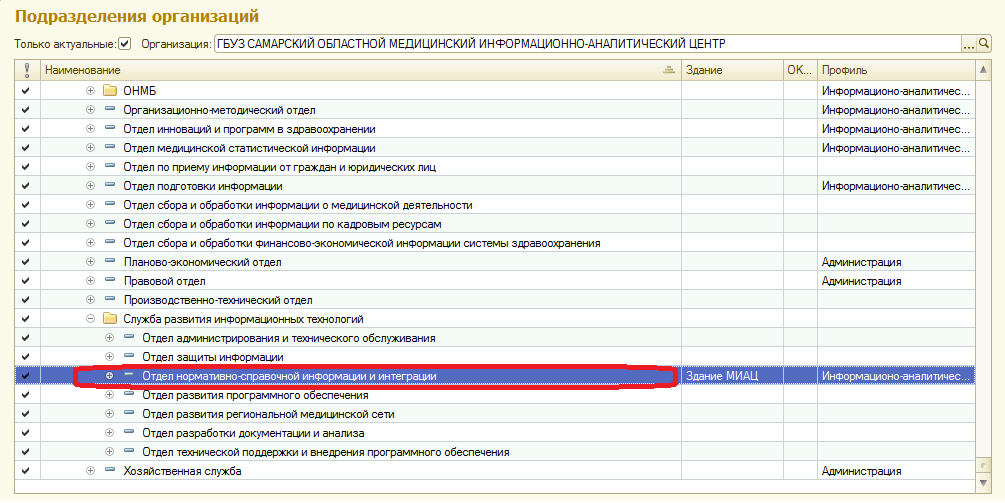 Открываем (двойным щелчком мыши) карточку подразделения.В случае если подразделение находится в одном здании переходим к пункту 3.В случае если подразделение находится в нескольких зданиях к пункту 4.«Если подразделение находится в одном здании»: В открывшемся окне карточки подразделения в строке «Здание:» нажимаем кнопку  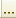 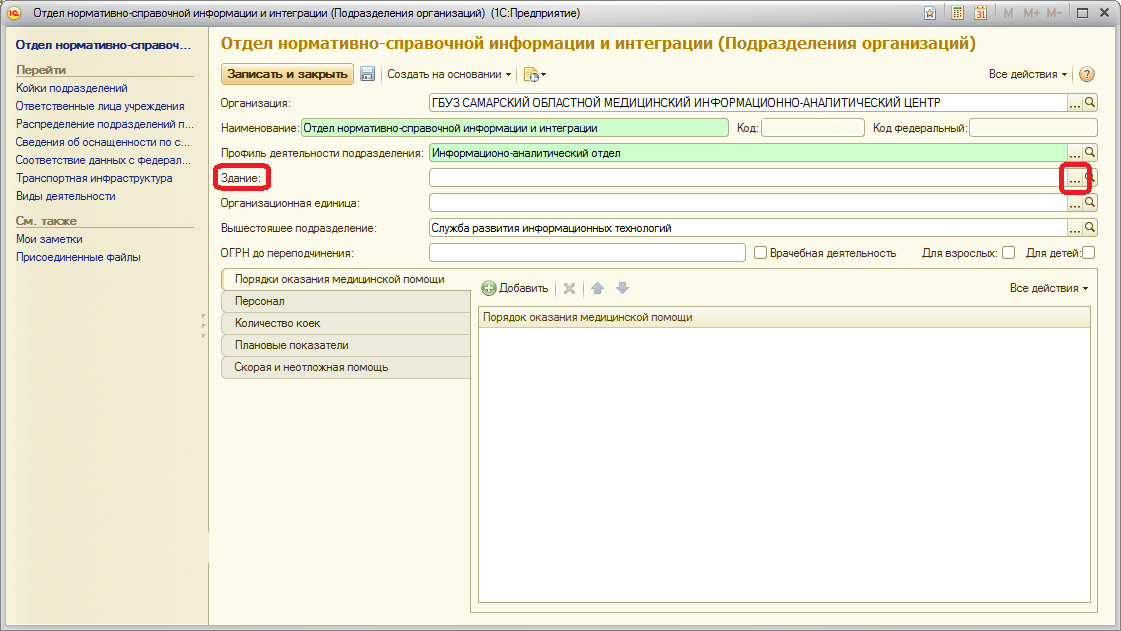 После чего откроется окно выбора здания, в котором выбираем (двойным щелчком мыши) необходимое здание.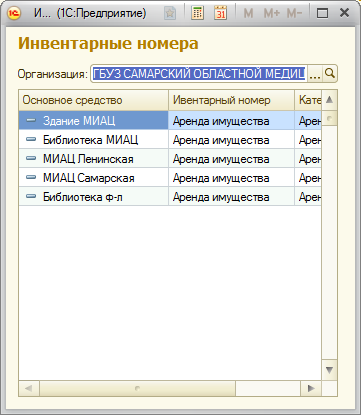 «Если подразделение находится в нескольких зданиях»: В открывшемся окне карточки подразделения, в левой его части, выбираем пункт «Распределение подразделений по зданиям»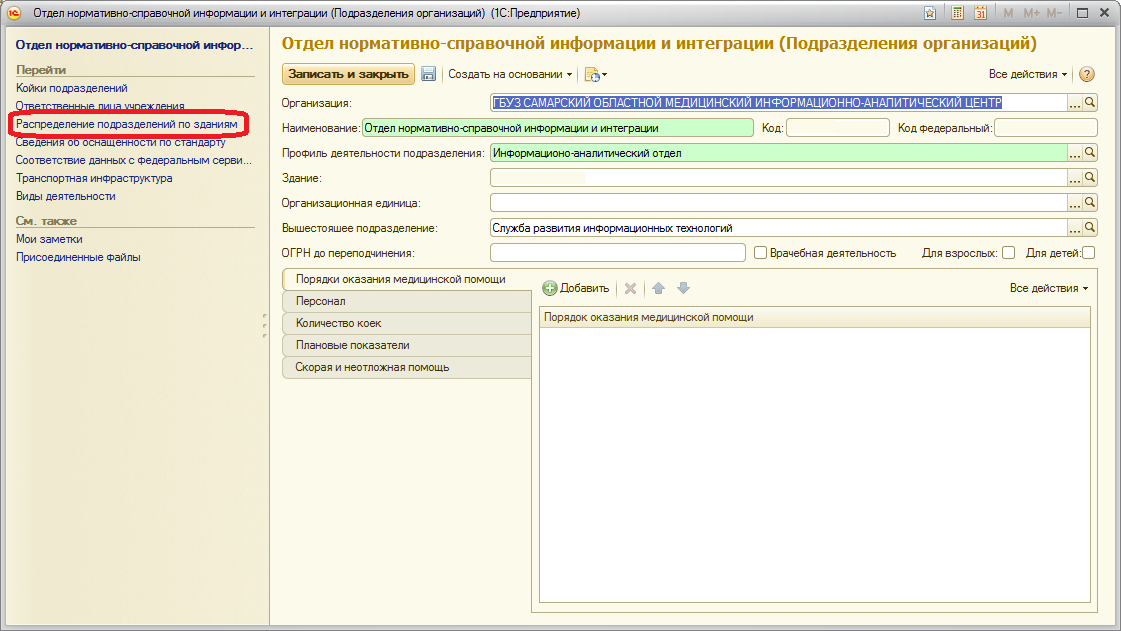 После перехода в функционал «Распределение подразделений по зданиям» откроется окно списка зданий закрепленных за подразделением. Для добавления здания в список необходимо нажать кнопку «Создать»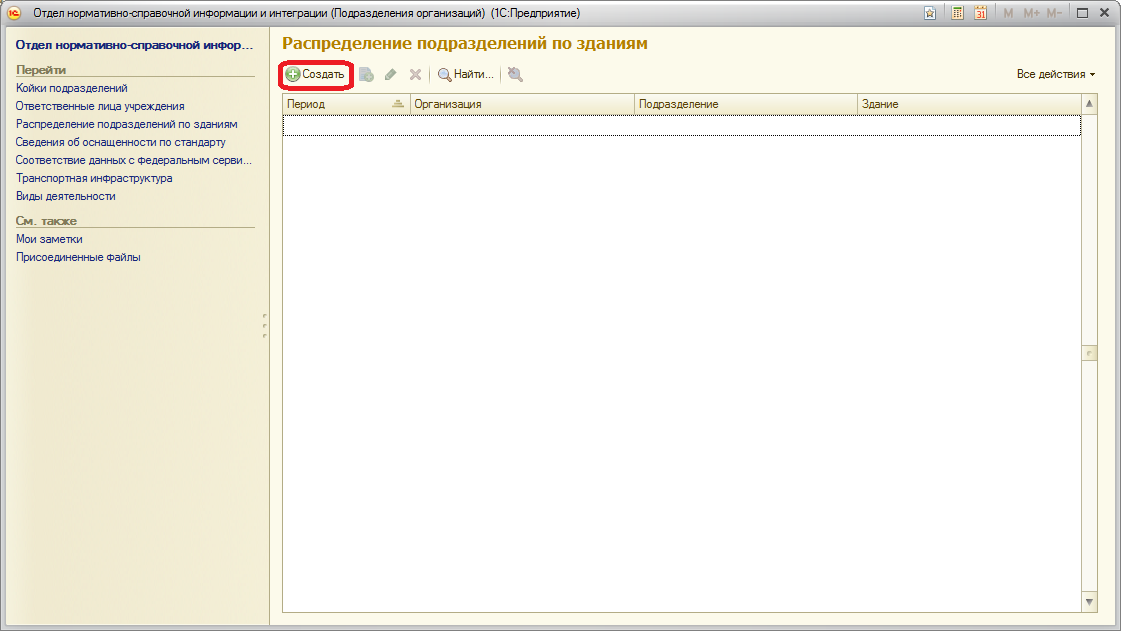 В открывшейся форме в поле «Здание:» нажимаем кнопку  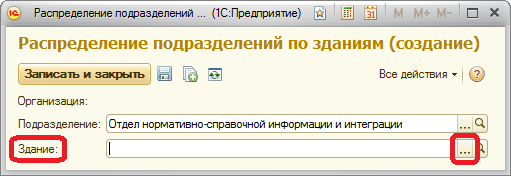 В открывшемся окне выбора инвентарного объекта в столбце «Инвентарный номер» открываем контекстное меню (ПРАВОЙ кнопкой мыши) и выбираем пункт «Найти»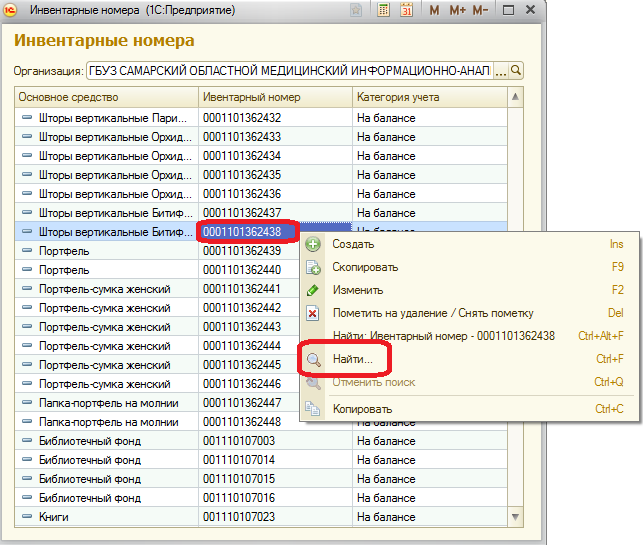 В окне поиска указываем инвентарный номер необходимого здания и после завершения поиска выбираем здание (двойным щелчком мыши).В окне Привязки подразделения за зданием нажимаем кнопку «Записать и закрыть»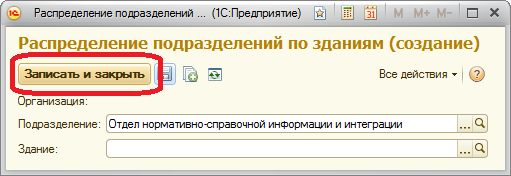 В окне функционала «Распределение подразделений по зданиям» появится строка с привязкой к зданию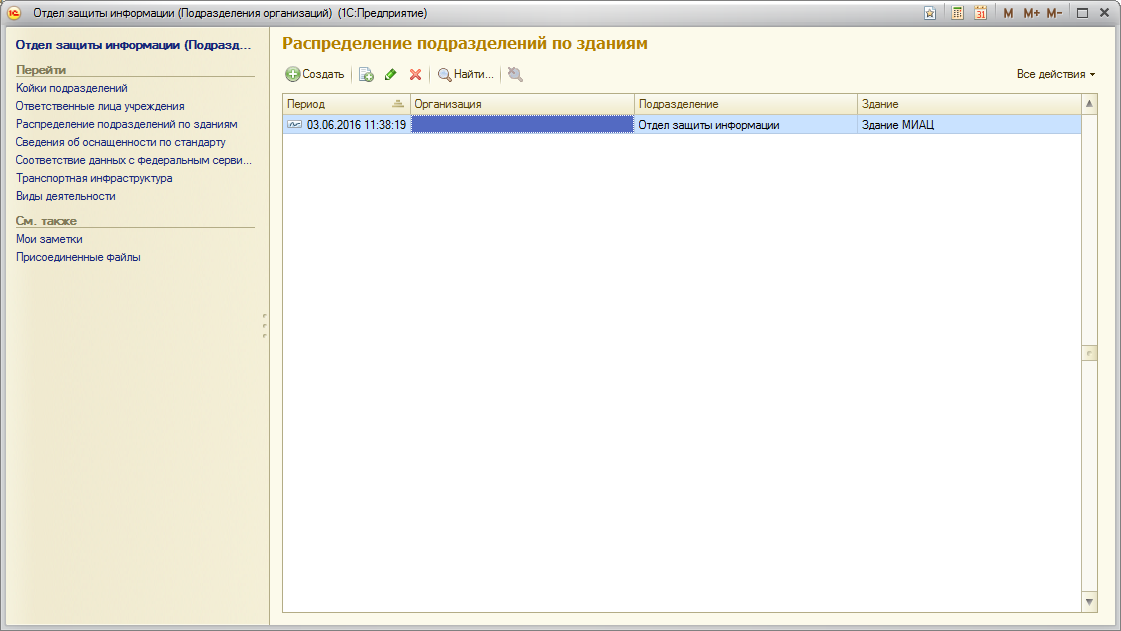 Для привязки других зданий к подразделению необходимо повторить пункты 4-7.Для привязки других подразделений к зданиям необходимо повторить пункты 2-7. 